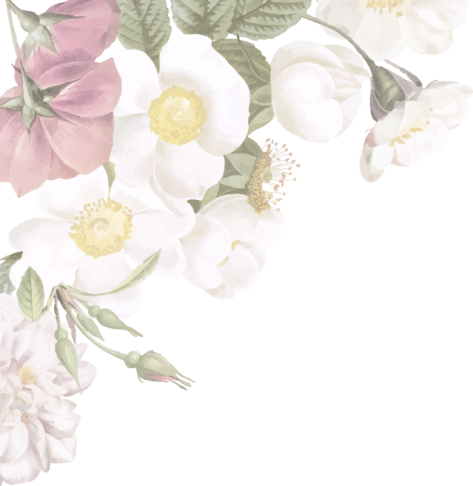 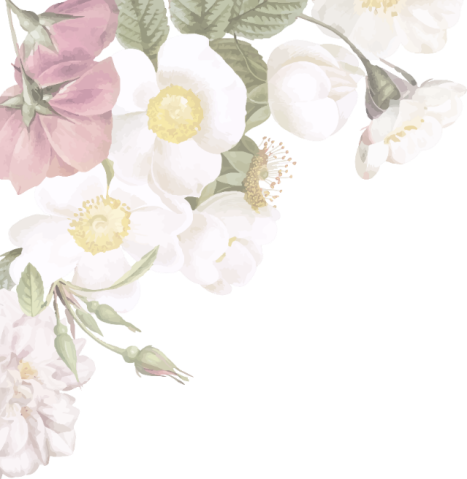 “Quanto mais proximos estivermos de deus, mais forte serã o elo da nossa união.”Os noivos___________________________________&___________________________________Te convidam para o seu casamento a realizer-se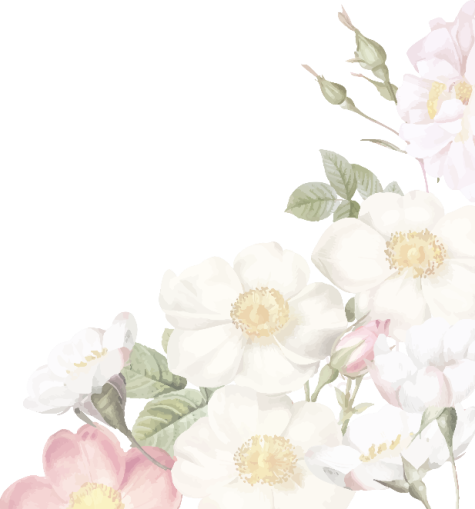 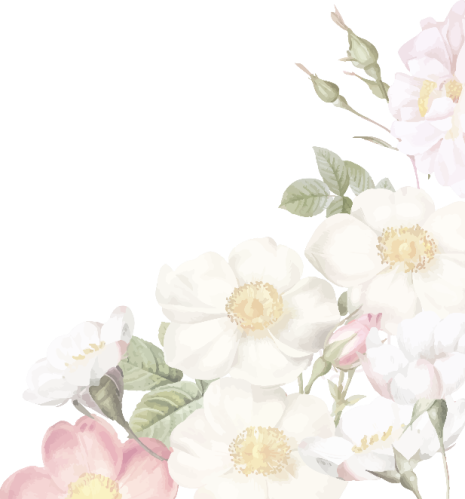 No dia __________________ de ________________________ de _____________________ ,ãs _________________ horas, no (a)Sua presença e inestimãvel ! 